В целях выявления и учета мнения и интересов жителей города Новосибирска по проекту постановления мэрии города Новосибирска «О проекте межевания территории квартала 140.02.01.01 в границах проекта планировки территории, ограниченной улицами Трикотажной, Автогенной, полосой отвода железной дороги, створом Октябрьского моста, набережной реки Оби, улицей Ипподромской и улицей Фрунзе, в Центральном, Октябрьском и Дзержинском районах», в соответствии с Градостроительным кодексом Российской Федерации, Федеральным законом от 06.10.2003 № 131-ФЗ «Об общих принципах организации местного самоуправления в Российской Федерации», решением городского Совета Новосибирска от 25.04.2007 № 562 «О Положении о публичных слушаниях в городе Новосибирске», постановлениями мэрии города Новосибирска от 01.12.2015 № 6870 «Об утверждении проекта планировки территории, ограниченной улицами Трикотажной, Автогенной, полосой отвода железной дороги, створом Октябрьского  моста, набережной реки Оби, улицей Ипподромской и улицей Фрунзе, в Центральном, Октябрьском и Дзержинском районах», от 30.11.2016 № 5462 «О подготовке проекта межевания территории квартала 140.02.01.01 в границах проекта планировки территории, ограниченной улицами Трикотажной, Автогенной, полосой отвода железной дороги, створом Октябрьского моста, набережной реки Оби, улицей Ипподромской и улицей Фрунзе, в Центральном, Октябрьском и Дзержинском районах», руководствуясь Уставом города Новосибирска, ПОСТАНОВЛЯЮ:1. Назначить публичные слушания по проекту постановления мэрии города Новосибирска «О проекте межевания территории квартала 140.02.01.01 в границах проекта планировки территории, ограниченной улицами Трикотажной, Автогенной, полосой отвода железной дороги, створом Октябрьского моста, набережной реки Оби, улицей Ипподромской и улицей Фрунзе, в Центральном, Октябрьском и Дзержинском районах» (приложение).2. Провести 04.05.2017 в 11.00 час. публичные слушания по адресу: Российская Федерация, Новосибирская область, город Новосибирск, Красный проспект, 50, кабинет 230.3. Создать организационный комитет по подготовке и проведению публичных слушаний (далее – организационный комитет) в следующем составе:4. Определить местонахождение организационного комитета по адресу: Российская Федерация, Новосибирская область, город Новосибирск, Красный проспект, 50, кабинет 408, почтовый индекс: 630091, адрес электронной почты: ebakulova@admnsk.ru, контактный телефон 227-54-58.5. Предложить жителям города Новосибирска не позднее пяти дней до даты проведения публичных слушаний направить в организационный комитет свои предложения по вынесенному на публичные слушания проекту постановления мэрии города Новосибирска «О проекте межевания территории квартала 140.02.01.01 в границах проекта планировки территории, ограниченной улицами Трикотажной, Автогенной, полосой отвода железной дороги, створом Октябрьского моста, набережной реки Оби, улицей Ипподромской и улицей Фрунзе, в Центральном, Октябрьском и Дзержинском районах». Предложения по проекту, вынесенному на публичные слушания, могут быть представлены в организационный комитет по истечении указанного срока, но не позднее трех дней со дня проведения публичных слушаний, указанные предложения не подлежат анализу экспертами, но могут быть учтены при доработке проекта. 6. Организационному комитету организовать мероприятия, предусмотренные частью 5 статьи 28 Градостроительного кодекса Российской Федерации, для доведения до жителей города информации о проекте межевания территории квартала 140.02.01.01 в границах проекта планировки территории, ограниченной улицами Трикотажной, Автогенной, полосой отвода железной дороги, створом Октябрьского моста, набережной реки Оби, улицей Ипподромской и улицей Фрунзе, в Центральном, Октябрьском и Дзержинском районах.7. Возложить на Тимонова Виктора Александровича, заместителя начальника департамента строительства и архитектуры мэрии города Новосибирска  главного архитектора города, ответственность за организацию и проведение первого заседания организационного комитета.8. Департаменту строительства и архитектуры мэрии города Новосибирска разместить постановление и информационное сообщение о проведении публичных слушаний на официальном сайте города Новосибирска в информационно-телекоммуникационной сети «Интернет».9. Департаменту информационной политики мэрии города Новосибирска обеспечить опубликование постановления и информационного сообщения о проведении публичных слушаний.10. Контроль за исполнением постановления возложить на заместителя мэра города Новосибирска – начальника департамента строительства и архитектуры мэрии города Новосибирска.Колеснева2275070ГУАиГПриложениек постановлению мэриигорода Новосибирскаот 12.04.2017 № 1548Проект постановления мэриигорода НовосибирскаВ целях определения местоположения границ образуемых и изменяемых земельных участков, с учетом протокола публичных слушаний и заключения о результатах публичных слушаний, в соответствии с Градостроительным кодексом Российской Федерации, решением Совета депутатов города Новосибирска от 21.05.2008 № 966 «О Порядке подготовки документации по планировке территории города Новосибирска», постановлением мэрии города Новосибирска от 01.12.2015 № 6870 «Об утверждении проекта планировки территории, ограниченной улицами Трикотажной, Автогенной, полосой отвода железной дороги, створом Октябрьского моста, набережной реки Оби, улицей Ипподромской и улицей Фрунзе, в Центральном, Октябрьском и Дзержинском районах», руководствуясь Уставом города Новосибирска, ПОСТАНОВЛЯЮ:1. Утвердить проект межевания территории квартала 140.02.01.01 в границах проекта планировки территории, ограниченной улицами Трикотажной, Автогенной, полосой отвода железной дороги, створом Октябрьского моста, набережной реки Оби, улицей Ипподромской и улицей Фрунзе, в Центральном, Октябрьском и Дзержинском районах (приложение).2. Департаменту строительства и архитектуры мэрии города Новосибирска разместить постановление на официальном сайте города Новосибирска в информационно-телекоммуникационной сети «Интернет».3. Департаменту информационной политики мэрии города Новосибирска в течение семи дней со дня издания постановления обеспечить опубликование постановления.4. Признать утратившим силу постановление мэрии города Новосибирска от 22.04.2016 № 1601 «Об утверждении проекта межевания территории квартала 140.02.01.01 в границах проекта планировки территории, ограниченной улицами Трикотажной, Автогенной, полосой отвода железной дороги, створом Октябрьского моста, набережной реки Оби, улицей Ипподромской и улицей Фрунзе, в Центральном, Октябрьском и Дзержинском районах».5. Контроль за исполнением постановления возложить на заместителя мэра города Новосибирска – начальника департамента строительства и архитектуры мэрии города Новосибирска.Колеснева2275070ГУАиГПриложениек постановлению мэриигорода Новосибирскаот __________ № _______ПРОЕКТмежевания территории квартала 140.02.01.01 в границах проекта планировки территории, ограниченной улицами Трикотажной, Автогенной, полосой отвода железной дороги, створом Октябрьского моста, набережной реки Оби, улицей Ипподромской и улицей Фрунзе, в Центральном, Октябрьском и Дзержинском районахЧертеж межевания территории (приложение).____________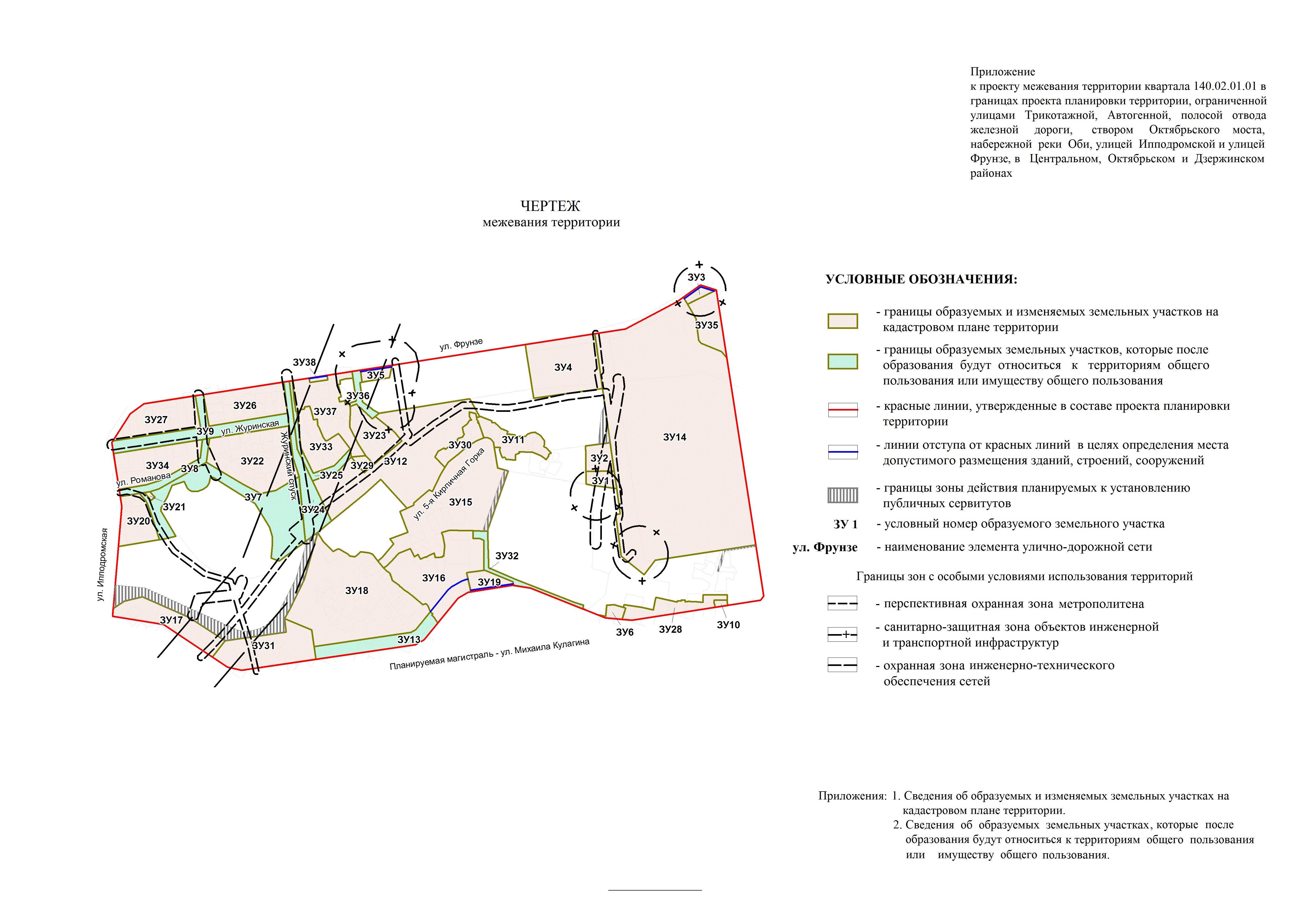 Приложение 1 к чертежу межевания территории СВЕДЕНИЯоб образуемых и изменяемых земельных участках на кадастровом плане территории____________Приложение 2 к чертежу межевания территории СВЕДЕНИЯоб образуемых земельных участках, которые после образования будут относитьсяк территориям общего пользования или имуществу общего пользования______________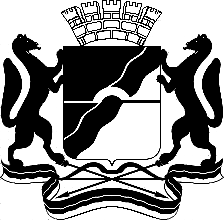 МЭРИЯ ГОРОДА НОВОСИБИРСКАПОСТАНОВЛЕНИЕОт  	  12.04.2017		№          1548	О назначении публичных слушаний по проекту постановления мэрии города Новосибирска «О проекте межевания территории квартала 140.02.01.01 в границах проекта планировки территории, ограниченной улицами Трикотажной, Автогенной, полосой отвода железной дороги, створом Октябрьского моста, набережной реки Оби, улицей Ипподромской и улицей Фрунзе, в Центральном, Октябрьском и Дзержинском районах»Бакулова Екатерина Ивановнаначальник отдела градостроительной подготовки территорий Главного управления архитектуры и градостроительства мэрии города Новосибирска;Галимова Ольга Лингвинстоновнаначальник отдела планировки территории города Главного управления архитектуры и градостроительства мэрии города Новосибирска;Гальянова Елена Николаевнаконсультант отдела градостроительной подготовки территорий Главного управления архитектуры и градостроительства мэрии города Новосибирска;Игнатьева Антонида Ивановна–начальник Главного управления архитектуры и градостроительства мэрии города Новосибирска;Колеснева Екатерина Анатольевна–главный специалист отдела застройки городских территорий Главного управления архитектуры и градостроительства мэрии города Новосибирска;Кухарева Татьяна Владимировна–ведущий специалист отдела градостроительной подготовки территорий Главного управления архитектуры и градостроительства мэрии города Новосибирска;Позднякова Елена Викторовназаместитель начальника Главного управления архитектуры и градостроительства мэрии города Новосибирска;Прокудин Петр Ивановичглава администрации Октябрьского района города Новосибирска;Столбов Виталий Николаевич–заместитель начальника Главного управления архитектуры и градостроительства мэрии города Новосибирска;Тимонов Виктор Александровичзаместитель начальника департамента строительства и архитектуры мэрии города Новосибирска – главный архитектор города.Мэр города НовосибирскаА. Е. ЛокотьО проекте межевания территории квартала 140.02.01.01 в границах проекта планировки территории, ограниченной улицами Трикотажной, Автогенной, полосой отвода железной дороги, створом Октябрьского моста, набережной реки Оби, улицей Ипподромской и улицей Фрунзе, в Центральном, Октябрьском и Дзержинском районахМэр города НовосибирскаА. Е. ЛокотьУсловный номер земельного участка на чертежеУчетныйномеркадастрового кварталаВид разрешенногоиспользования образуемого земельного участка в соответствиис проектом планировкитерритории Площадьобразуемого и изменяемогоземельногоучастка и его частей, гаАдресземельногоучастка12345ЗУ154:35:071001Спорт0,1658Российская Федерация, Новосибирская область, город Новосибирск, микрорайон Закаменский, 18ЗУ254:35:071001Образование и просвещение 0,2634Российская Федерация, Новосибирская область, город Новосибирск, микрорайон Закаменский, 19ЗУ354:35:014145Обслуживание автотранспорта0,1000Российская Федерация, Новосибирская область, город Новосибирск, ул. Фрунзе, 240ЗУ454:35:014125Объекты торговли (торговые центры, торгово-развлекательные центры (комплексы)1,4260Российская Федерация, Новосибирская область, город Новосибирск, ул. Фрунзе, 236ЗУ554:35:014125Обслуживание автотранспорта0,1337Российская Федерация, Новосибирская область, город Новосибирск, ул. Фрунзе, 222ЗУ654:35:071010Обслуживание автотранспорта 0,0897Российская Федерация, Новосибирская область, город Новосибирск, ул. Михаила Кулагина, 37ЗУ754:35:014120,54:35:101715,54:35:101720Земельные участки (территории) общего пользования 1,6769Российская Федерация, Новосибирская область, город Новосибирск, ул. Фрунзе, (212)ЗУ854:35:101710,54:35:101715,54:35:101720Земельные участки (территории) общего пользования0,2924Российская Федерация, Новосибирская область, город Новосибирск, ул. Фрунзе, (204)ЗУ954:35:101705,54:35:101720,54:35:014120,54:35:014115Земельные участки (территории) общего пользования0,9206Российская Федерация, Новосибирская область, город Новосибирск, ул. Фрунзе, (200)ЗУ1054:35:071010Коммунальное обслуживание 0,0300Российская Федерация, Новосибирская область, город Новосибирск, ул. Михаила Кулагина, (35)ЗУ1154:35:071001Многоэтажная жилая застройка (высотная застройка) 0,5158Российская Федерация, Новосибирская область, город Новосибирск, микрорайон Закаменский, 25ЗУ1254:35:071001,54:35:014125,54:35:014120Спорт3,0110Российская Федерация, Новосибирская область, город Новосибирск, микрорайон Закаменский, 29ЗУ1354:35:071010,54:35:071035Земельные участки (территории) общего пользования0,6243Российская Федерация, Новосибирская область, город Новосибирск, ул. Михаила Кулагина, (21)ЗУ1454:35:071001,54:35:014125.54:35:014145Объекты торговли (торговые центры, торгово-развлекательные центры (комплексы)11,2610Российская Федерация, Новосибирская область, город Новосибирск, ул. Фрунзе, 238ЗУ1554:35:071001,54:35:071035Многоэтажная жилая застройка (высотная застройка) 2,6990Российская Федерация, Новосибирская область, город Новосибирск, микрорайон Закаменский, 16ЗУ1654:35:071001,54:35:071035Дошкольное, начальное и среднее общее образование 1,7679Российская Федерация, Новосибирская область, город Новосибирск, ул. Михаила Кулагина, 27ЗУ1754:35:071050,54:35:101745Объекты торговли (торговые центры, торгово-развлекательные центры (комплексы)0,8276Российская Федерация, Новосибирская область, город Новосибирск, ул. Михаила Кулагина, 1ЗУ1854:35:071035Дошкольное, начальное и среднее общее образование 3,4282Российская Федерация, Новосибирская область, город Новосибирск, ул. Михаила Кулагина, 21ЗУ1954:35:071001Магазины 0,2382Российская Федерация, Новосибирская область, город Новосибирск, ул. Михаила Кулагина, 29ЗУ2054:35:101720Деловое управление 0,5711Российская Федерация, Новосибирская область, город Новосибирск, ул. Ипподром-ская, 18ЗУ2154:35:101720Коммунальное обслуживание 0,0163Российская Федерация, Новосибирская область, город Новосибирск, ул. Ипподром-ская, (18)ЗУ2254:35:101715,54:35:014120Спорт 1,6020Российская Федерация, Новосибирская область, город Новосибирск, ул. Фрунзе, 212ЗУ2354:35:014125Спорт 0,6027Российская Федерация, Новосибирская область, город Новосибирск, ул. Фрунзе, 220ЗУ2454:35:071001,54:35:071035,54:35:014120,54:35:014115Земельные участки (территории) общего пользования0,6659Российская Федерация, Новосибирская область, город Новосибирск, ул. Фрунзе, (208)ЗУ2554:35:014120,54:35:014125Земельные участки (территории) общего пользования0,2420Российская Федерация, Новосибирская область, город Новосибирск, ул. Фрунзе, (216)ЗУ2654:35:014115Спорт0,9504Российская Федерация, Новосибирская область, город Новосибирск, ул. Фрунзе, 208ЗУ2754:35:101705Спорт 0,8757Российская Федерация, Новосибирская область, город Новосибирск, ул. Фрунзе, 200ЗУ2854:35:071010,54:35:071001Коммунальное обслуживание 0,4429Российская Федерация, Новосибирская область, город Новосибирск, ул. Михаила Кулагина, 35аЗУ2954:35:014125Коммунальное обслуживание0,0737Российская Федерация, Новосибирская область, город Новосибирск, ул. Фрунзе, (220)ЗУ3054:35:071001Коммунальное обслуживание0,3063Российская Федерация, Новосибирская область, город Новосибирск, микрорайон Закаменский, 27ЗУ3154:35:071035,54:35:101745,54:35:071050Общественное управление1,1408Российская Федерация, Новосибирская область, город Новосибирск, ул. Михаила Кулагина, 15ЗУ3254:35:071001Земельные участки (территории) общего пользования0,2224Российская Федерация, Новосибирская область, город Новосибирск, ул. Михаила Кулагина, (29)ЗУ3354:35:014120,54:35:014125Спорт 0,6601Российская Федерация, Новосибирская область, город Новосибирск, ул. Фрунзе, 216ЗУ3454:35:101710,54:35:101715Спорт0,9879Российская Федерация, Новосибирская область, город Новосибирск, ул. Фрунзе, 204ЗУ3554:35:014125,54:35:014145Общественное управление 0,5074Российская Федерация, Новосибирская область, город Новосибирск, ул. Фрунзе, 242ЗУ3654:35:014125Земельные участки (территории) общего пользования0,1456Российская Федерация, Новосибирская область, город Новосибирск, ул. Фрунзе, (222)ЗУ3754:35:014125Многоэтажная жилая застройка (высотная застройка)1,0204Российская Федерация, Новосибирская область, город Новосибирск, ул. Фрунзе, 218ЗУ3854:35:014125Коммунальное обслуживание0,0305Российская Федерация, Новосибирская область, город Новосибирск, ул. Фрунзе, (218)Итого:Итого:40,5356Условныйномер земельного участка на чертежеУчетныйномеркадастрового кварталаВид разрешенногоиспользования образуемого земельного участка в соответствии с проектом планировки территорииПлощадьземельного участка, гаАдресземельногоучастка12345ЗУ754:35:014120,54:35:101715,54:35:101720Земельные участки (территории) общего пользования 1,6769Российская Федерация, Новосибирская область, город Новосибирск, ул. Фрунзе, (212)ЗУ854:35:101710,54:35:101715,54:35:101720Земельные участки (территории) общего пользования0,2924Российская Федерация, Новосибирская область, город Новосибирск, ул. Фрунзе, (204)ЗУ954:35:101705,54:35:101720,54:35:014120,54:35:014115Земельные участки (территории) общего пользования0,9206Российская Федерация, Новосибирская область, город Новосибирск, ул. Фрунзе, (200)ЗУ1354:35:071010,54:35:071035Земельные участки (территории) общего пользования0,6243Российская Федерация, Новосибирская область, город Новосибирск, ул. Михаила Кулагина, (21)ЗУ2454:35:071001,54:35:071035,54:35:014120,54:35:014115Земельные участки (территории) общего пользования0,6659Российская Федерация, Новосибирская область, город Новосибирск, ул. Фрунзе, (208)ЗУ2554:35:014120,54:35:014125Земельные участки (территории) общего пользования0,2420Российская Федерация, Новосибирская область, город Новосибирск, ул. Фрунзе, (216)ЗУ3254:35:071001Земельные участки (территории) общего пользования0,2224Российская Федерация, Новосибирская область, город Новосибирск, ул. Михаила Кулагина, (29)ЗУ3654:35:014125Земельные участки (территории) общего пользования0,1456Российская Федерация, Новосибирская область, город Новосибирск, ул. Фрунзе, (222)Итого:Итого:4,7901